МИНИСТЕРСТВО НА ЗЕМЕДЕЛИЕТО И ХРАНИТЕ – СОФИЯ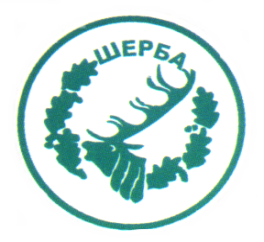 „СЕВЕРОИЗТОЧНО ДЪРЖАВНО ПРЕДПРИЯТИЕ” ДПТП:  ДЪРЖАВНО ЛОВНО СТОПАНСТВО „ШЕРБА”9100, с. Старо Оряхово,ул.Дунав №8 , Варненска областТел.  05141 2358 , Е-mail: dls.sherba@dpshumen.bg.……………………………….………………………..У С Л О В И ЯЗа провеждане на търг с явно наддаване по реда на Наредба № 7 от 14.11.1997 г. за продажба на движими вещи – частна държавна собственост ,на територията на ТП ДЛС ШЕРБА1.ОСНОВАНИЕ И ПРЕДМЕТ НА ТЪРГА   Търгът се провежда на основание Наредба № 7 от 1997 г. за продажба на движими вещи – частна държавна собственост и Заповед № 332 ОТ 14.10.2020  г. на Директора на ТП ДЛС Шерба.      Продажба на движими вещи, частна държавна собственост на ТП ДЛС Шерба,  чрез търг с явно  наддаване при следните предмет и условия.1. Предмет на тръжната сесия са движими вещи – частна държавна собственост на ТП ДЛС Шерба при „СИДП” ДП Шумен, както следва:          1.1. Тръжен №1- Товарен автомобил “Грейт Уолл“ модел  „Ховер”,  рег  № В 1711 НА ,    с начална тръжна цена 5800,00  лева без ДДС; депозит за участие в размер на 580,00 лева          1.2.Тръжен №2- Лек автомобил “Ауди“ модел „А4”,  рег  № В 0107 СК ,  с начална тръжна цена 1050,00  лева без ДДС депозит за участие в размер на 105,00 лева         1.3. Тръжен №3- Лек автомобил “Ауди“ модел „80”,  рег  № В 0342 СР ,    с начална тръжна цена 430,00  лева без ДДС депозит за участие в размер на 43,00 лева         1.4. Тръжен №4- Автобус “УАЗ “ модел “ 2206”,  рег  № В 8260 КС ,    с начална тръжна цена 900,00  лева без ДДС депозит за участие в размер на 90,00 лева         1.5. Тръжен №5- Товарен автомобил “УАЗ» модел « 374101» фургон,  рег  № В 3347 КК ,    с начална тръжна цена 680,00  лева без ДДС депозит за участие в размер на 68,00 лева         1.6. Тръжен №6- Автобус «Чавдар» модел  «С-5»,  рег  № В 6609 СН ,    с начална тръжна цена 360,00  лева без ДДС депозит за участие в размер на 36,00 лева         1.7. Тръжен №7- Лек автомобил «НИВА ВАЗ» модел « 21213»,  рег  № В 8261 КС ,    с начална тръжна цена 550,00  лева без ДДС депозит за участие в размер на 55,00 лева         1.8. Тръжен №8- Лек автомобил “ ЛАДА  21213 НИВА ”,  рег  № В 2861 СМ ,    с начална тръжна цена 900,00  лева без ДДС депозит за участие в размер на 90,00 лева          1.9.Тръжен №9- Лек автомобил  “ ЛАДА  21213 НИВА ”,  рег  № В 2686 СМ ,    с начална тръжна цена 930,00  лева без ДДС депозит за участие в размер на 93,00 лева2.ВИД НА ТЪРГА 2.1.Търг с явно наддаване.3.ЧАС, ДАТА, МЯСТО НА ПРОВЕЖДАНЕ НА ТЪРГА3.1. От 10,00 часа на 30.10.2020г. 3.2.В администравната сграда на ТП ДЛС Шерба,  с.Старо Оряхово,  обл.Варна, ул.Дунав №8   4. ИЗИСКВАНИЯ КЪМ КАНДИДАТИТЕ4.1. Кандидат за участие в търга може да бъде всяко българско и чуждестранно физическо или юридическо лице. 4.2. Допускат се кандидати за участие в търга и чрез пълномощник, след представяне на нотариално заверено пълномощно за участие в търга. В случай, че кандидатът е чуждестранно лице, пълномощното се представя и с превод на български език.5. ДОКУМЕНТИ ЗА УЧАСТИЕ В ТЪРГА5.1. За допускане до участие в търга, кандидатът трябва да представи на комисията за провеждане на търга заявление за участие в търга по образец, към което прилага следните документи: 5.1.1. за физическите лица и представителите на юридическите лица – копие на документ за самоличност, а в случаите по т. 4.2 – и нотариално заверено пълномощно; 5.1.2. за кандидати, регистрирани по Търговския закон в Република България – копие на документ за регистрация или единен идентификационен код (ЕИК) на участника, съгласно чл. 23 от Закона за търговския регистър. 5.1.3. за кандидати чуждестранни юридически лица - еквивалентен документ по т. 5.1.2 на съдебен или административен орган от държавата, в която са установени, с превод на български език; 5.1.4. документ за внесен депозит за всеки тръжен номер , за който се участва поотделно 5.1.5.декларация за приемане условията на проекто -договора- оригинал по образецКопията на документите се заверяват с подпис и гриф „Вярно с оригинала“.6.УСЛОВИЯ НА ТЪРГА6.1. Тръжната документация може да бъде получена безплатно от деловодството на ТП ДЛС Шерба- с.Старо Оряхово, обл.Варна, ул.Дунав №8 , като същата е публично достъпна и на интернет адрес www.dpshumen.bg , раздел процедури на ТП ДЛС Шерба.6.2.Начална тръжна цена , както следва:        -Тръжен №1- Товарен автомобил “Грейт Уолл“ модел  „Ховер”,  рег  № В 1711 НА ,    с начална тръжна цена 5800,00  лева без ДДС;        -Тръжен №2- Лек автомобил “Ауди“ модел „ А4”,  рег  № В 0107 СК ,  с начална тръжна цена 1050,00  лева без ДДС         -Тръжен №3- Лек автомобил “Ауди“ модел „80”,  рег  № В 0342 СР ,    с начална тръжна цена 430,00  лева без ДДС         -Тръжен №4- Автобус  “УАЗ “ модел “ 2206”,  рег  № В 8260 КС ,    с начална тръжна цена 900,00  лева без ДДС         -Тръжен №5- Товарен автомобил “УАЗ» модел « 374101» фургон ,  рег  № В 3347 КК ,    с начална тръжна цена 680,00  лева без ДДС         -Тръжен №6- Автобус «Чавдар» модел  «С-5»,  рег  № В 6609 СН ,    с начална тръжна цена 360,00  лева без ДДС         -Тръжен №7- Лек автомобил «НИВА ВАЗ» модел « 21213»,  рег  № В 8261 КС ,    с начална тръжна цена 550,00  лева без ДДС         -Тръжен №8- Лек автомобил “ ЛАДА  21213 НИВА ”,  рег  № В 2861 СМ ,    с начална тръжна цена 900,00  лева без ДДС         -Тръжен №9- Лек автомобил “ ЛАДА  21213 НИВА ”,  рег  № В 2686 СМ ,    с начална тръжна цена 930,00  лева без ДДС6.3.Размер на депозит за участие в търга - 10 на сто от началната цена за всеки тръжен номер поотделно.6.4.Начин на плащане:-на депозита за участие в търга (10 на сто от началната цена) : по банкова сметка на ТП ДЛС Шерба: IBAN:BG15 CECB 9790 10E8 4857 00, BIC: CECBBGSF, при банка: „ЦКБ”АД, клон гр. Варна;-на продажната цена: по банкова сметка на ТП ДЛС Шерба: IBAN:BG15 CECB 9790 10E8 4857 00, BIC: CECBBGSF, при банка: „ЦКБ”АД, клон гр. Варна;-20% ДДС: по банкова сметка на ТП ДЛС Шерба: IBAN:BG15 CECB 9790 10E8 4857 00, BIC: CECBBGSF, при банка: „ЦКБ”АД, клон гр. Варна;6.5. Стъпка на наддаване- 5 %(пет процента) от началната цена за всеки тръжен номер поотделно.6.6.Оглед на вещите се извършва след предварително подадено зааявление за оглед от кандидата за участие в търга. Същото се подава в деловодството на ТП ДЛС Шерба- с.Старо Оряхово, обл.Варна, ул.Дунав №8. Лице за контакт за оглед на вещите Тотю Тотев – тел. 0889/234379. Огледът на вещите се извършва всеки работен ден от 9.00 часа до 16.00 часа, от 19.10.2020г до последния работен ден предхождащ деня на провеждане на търга включително  6.7.Краен срок за подаване на заявления за участие – до 17,00 часа на 29.10.2020г. в деловодството на ТП ДЛС Шерба- с.Старо Оряхово, обл.Варна, ул.Дунав №86.8.Депозирането на офертите, съдържащи документите по т. 5 от настоящите тръжни условия , запечатани в непрозрачен плик се извършва лично или чрез упълномощен представител в срока посочен от условията в деловодството на ТП ДЛС Шерба,  на административен адрес: с.Старо Оряхово, обл.Варна, ул.“Дунав“ №8. Същите трябва да съдържат името на участника и съответния тръжен номер, за който участва в търга .7.ПРОЦЕДУРА ПО ПРОВЕЖДАНЕ НА ТЪРГА7.1.Търгът с явно наддаване се провежда при условие, че присъстват всички членове на комисията и са внесени депозити най-малко от двама кандидати.7.2.Когато се яви само един кандидат , търгът се отлага с 1 час и ако в този срок не се яви друг кандидат , търгът не се провежда , като за това се изготвя протокол.7.3.В деня и часа определени за провеждането на търга, председателят на комисията обявява първоначалната цена, от която започва наддаването и стъпката на наддаване , която е в размер на 5% от началната цена.7.4.Наддаването се извършва от чрез обявяване от участниците на последователн суми над началната цена, разграничени от председателя на комисията със звуков сигнал , като всяко увеличение трябва да бъде равно на определената стъпка.7.5.Преди третото обявяване на последната оферта се прави предупреждение , че тя е последна и ако няма друго предложение , наддаването приключва със звуков сигнал. Председателят обявява участника , спечелил търга, и предложената от него цена, след което закрива търга.7.6.Резултатите от търга се оформят в тръжен протокол , който се съставя и подписва от тръжната комисия в три екземпляра – по един за спечелилия търга, за комисията и за касата на продавача.7.7..Предложената цена от спечелилия търга участник се заплаща в срок до 3 работни дни от закриване на търга ,след което с купувача се сключва писмен договор за покупко-продажба. 7.8.В случай на неплащане на цената в срок депозитът не се връща и продавачът служебно обявява за спечелил търга участника, предложил при наддаването следващата по размер цена, след което  го поканва в срок до три работни дни да извърши плащането. Ако не внесе цената в определения срок, внесеният от него депозит също се задържа, като комисията отбелязва със забележка в тръжния протокол, че вещта не е продадена.7.9. След плащане на цената, потвърждаване на превода от банката и представяне на платежния документ, с купувача се сключва писмен договор за покупко-продажба, по образец към тръжната документация.7.10.Депозитите се освобождават , както следва:7.10.1.На неспечелилите участници – в 7-дневен срок от приключване на търга по нареждане на председателя на тръжната комисия , след подписване на тръжния протокол, по посочена от тях банкова сметка;7.10.2. На участника спечелил търга и класираният на второ място – в срок до 3 (три) работни дни след сключване на договор за покупко- продажба..7.11.Когато на повторно провеждан търг се яви само един кандидат , той се обявява за спечелил по обявената начална цена.8.СКЛЮЧВАНЕ НА ДОГОВОР ЗА ПОКУПКО- ПРОДАЖБА8.1. Договорът за продажба се подписва след внасяне на предложената цена от спечелилия търга купувач  8.2. Договорът за продажба се изготвя и подписва съгласно образеца към  тръжната документация. Разходите по прехвърляне на вещта предмет на търга са за сметка на купувача. Вещта предмет на търга се предава на купувача след плащане на цената и  подписване на договор за покупко - продажба.8.3.Закупените вещи предмет на търга  се предават от служител на ТП ДЛС Шерба на купувача с приемо-предавателен протокол след подписване на договора по реда посочен в т.8.28.4.Купувачът е длъжен да вземе закупените вещи в срок до 5 (пет) дни от подписването на протокола по предходната точка. 8.5. След изтичане на срока по т. 8.4 купувачът дължи неустойка за паркинг на ТП ДЛС Шерба  в размер на 20 лева за всеки просрочен ден.9.ДРУГИ УСЛОВИЯ9.1.За неуредените случаи в настоящите условия се прилагат разпоредбите на Наредба № 7 от 14.11.1997 г. за продажба на движими вещи – частна държавна собственост    9.2.Неизпълнението на някое от условията от страна на даден участник е основание за недопускането или отстраняването му от търга. 9.3. На основание чл. 26 от Наредба 7/14.11.1997 год. в седем дневен срок от датата на търга  участниците могат да подадат жалба по реда на Административно процесуалния кодекс за неспазване на условията и реда на неговото провеждане.ОПИСАНИЕ НА ВЕЩИТЕ ПРЕДМЕТ НА ЯВНИЯ ТЪРГТръжен №1- Товарен автомобил “Грейт Уолл“ модел „ Ховер”,  рег  № В 1711 НА ,    с начална тръжна цена 5800,00  лева без ДДСХАРАКТЕРИСТИКИ:Година на производство- 2012г;Марка “Грейт Уолл Ховер”Вид- товарен автомобилЦвят- сив металикТегло макс.- 2435 кгМаса- 1880 кгОбем двигател- 2378 куб.смГориво- бензинБрой места- 4+1Състояние: Добро, автомобилът е добре поддържан. Гуми- неизносени.Автомобилът е в движениеТръжен №2- Лек автомобил  “Ауди“ модел “А4”,  рег  № В 0107 СК ,    с начална тръжна цена 1050,00  лева без ДДСХАРАКТЕРИСТИКИ:Година на производство- 1998г;Марка “ Ауди А4”Вид- лек автомобилЦвят- синТегло макс.- 1755кгМаса- 1250 кгОбем двигател- 1781 куб.смГориво- бензинБрой места- 4+1Състояние: Превозното средство е в лошо техническо състояние, поради претърпяно ПТП в следствие на което купето е посукано с пострадала предна дясна част и напреднала корозия. През последните 36 месеца превозното средство не се е ползвало, поради лошо техническо състояние.Тръжен №3- Лек автомобил  “Ауди“ модел „80”,  рег  № В 0342 СР ,    с начална тръжна цена 430,00  лева без ДДСХАРАКТЕРИСТИКИ:Година на производство- 1990г;Марка “ Ауди 80”Вид- лек автомобилЦвят- червенТегло макс.- 1590кгМаса- 1100 кгОбем двигател- 1595 куб.смГориво- бензинБрой места- 4+1Състояние: Превозното средство е в лошо техническо състояние, критично състояние на основни системи на автомобила, разбита хоова част /преден и заден мост, полуоски/, повредена скоростна кутия, напреднала корозия по купето. През последните 36 месеца превозното средство не се е ползвало, поради лошо техническо състояние.Тръжен №4- Автобус “УАЗ модел « 2206”,  рег  № В 8260 КС ,    с начална тръжна цена 900,00  лева без ДДСХАРАКТЕРИСТИКИ:Година на производство- 1991г;Марка УАЗ- 2206Вид- автобусЦвят- маслено зеленТегло макс.- 2600кгМаса- 1520 кгОбем двигател- 2445  куб.смГориво- бензинБрой места- 10+1Състояние: Превозното средство е в лошо техническо състояние, корозирало купе и шаси с видими напълно разрушени участъци по тях; критично състояние на основни системи на автомобила- спирачна, мазилна, електрическа, предавателна /повредена скоростна кутия и деференциал/, разбита ходова част, амортизиран двигател, разход на гориво над нормитеТръжен №5- Товарен автомобил “УАЗ» модел  «374101»  фургон,  рег  № В 3347 КК ,    с начална тръжна цена 680,00  лева без ДДСХАРАКТЕРИСТИКИ:Година на производство- 1995г;Марка УАЗ- 374101- фургон Вид- товарен автомобилЦвят- сивТегло макс.- 2600кгМаса- 1460 кгОбем двигател- 2445  куб.смГориво- бензинБрой места- 1+1Състояние: Превозното средство е в лошо техническо състояние, корозирало купе и шаси с видими напълно разрушени участъци по тях; критично състояние на основни системи на автомобила- спирачна, мазилна, електрическа, предавателна /повредена скоростна кутия и деференциал/, разбита ходова част, амортизиран двигател, разход на гориво над нормитеТръжен №6- Автобус  “Чавдар» модел «С-5”,  рег  № В 6609 СН ,    с начална тръжна цена 360,00  лева без ДДСХАРАКТЕРИСТИКИ:Година на производство- 1991г;Марка “Чавдар С-5”Вид- автобусЦвят- кремав/кафявТегло макс.- 2700кгМаса- 2500 кгОбем двигател- 3900  куб.смГориво- дизелБрой места- 15+1Състояние: Превозното средство е в лошо техническо състояние, корозирало купе и шаси с видими напълно разрушени участъци по тях; нефункциониращи или в критично състояние на основни системи на автомобила- спирачна, мазилна, електрическа, предавателна /повредена скоростна кутия и деференциал/, разбита ходова част, амортизиран двигател, блокирала горивонагнетателна помпа, разход на гориво над нормите.През последните 36 месеца автобусът не се е движил , поради лошо техническо състояние.Тръжен №7- Лек автомобил  “НИВА ВАЗ  21213”,  рег  № В 8261 КС ,    с начална тръжна цена 550,00  лева без ДДСХАРАКТЕРИСТИКИ:Година на производство- 1995г;Марка “НИВА ВАЗ  21213”Вид- лек автомобилЦвят- бялТегло макс.- 1610кгМаса- 1250 кгОбем двигател- 1690  куб.смГориво- бензинБрой места- 4+1Състояние: Превозното средство е в лошо техническо състояние, корозирало купе и шаси с видими напълно разрушени участъци по тях; критично състояние на основни системи на автомобила- спирачна, мазилна, електрическа, предавателна, разбита ходова част, амортизиран двигател,  разход на гориво над нормите.Тръжен №8- Лек автомобил “ ЛАДА  21213 НИВА ”,  рег  № В 2861 СМ ,    с начална тръжна цена 900,00  лева без ДДСХАРАКТЕРИСТИКИ:Година на производство- 2003г;Марка “ ЛАДА  21213 НИВА ”Вид- лек автомобилЦвят- тъмно синТегло макс.- 1610кгМаса- 1190 кгОбем двигател- 1689  куб.смГориво- бензинБрой места- 4+1Състояние: Превозното средство е в лошо техническо състояние, корозирало купе и шаси с видими напълно разрушени участъци по тях; критично състояние на основни системи на автомобила- спирачна, мазилна, електрическа, предавателна, разбита ходова част, амортизиран двигател,  разход на гориво над нормите.Тръжен №9- Лек автомобил “ ЛАДА  21213 НИВА ”,  рег  № В 2686 СМ ,    с начална тръжна цена 930,00  лева без ДДСХАРАКТЕРИСТИКИ:Година на производство- 2003г;Марка “ ЛАДА  21213 НИВА ”Вид- лек автомобилЦвят-  синТегло макс.- 1610кгМаса- 1190 кгОбем двигател- 1689  куб.смГориво- бензинБрой места- 4+1Състояние: Превозното средство е в лошо техническо състояние, корозирало купе и шаси с видими напълно разрушени участъци по тях; критично състояние на основни системи на автомобила- спирачна, мазилна, електрическа, предавателна, разбита ходова част, амортизиран двигател,  разход на гориво над нормите.Приложение: Снимков материал 